В краевом конкурсе "Финансовые истории моей семьи" в номинации " Финансовая поэзия и песни" приняла участие команда учащихся 5 класса нашей школы. Ребята представили на конкурс частушки, рассказывающие о финансовых историях их семей. Выступление школьников было оценено жюри, команда получила сертификат участников конкурса. Поздравляем Коренюгину Алису, Березину Екатерину, Болотова Егора, Гизбрехта Егора и желаем им дальнейших успехов. Творческий руководитель команды Усынина Н.А.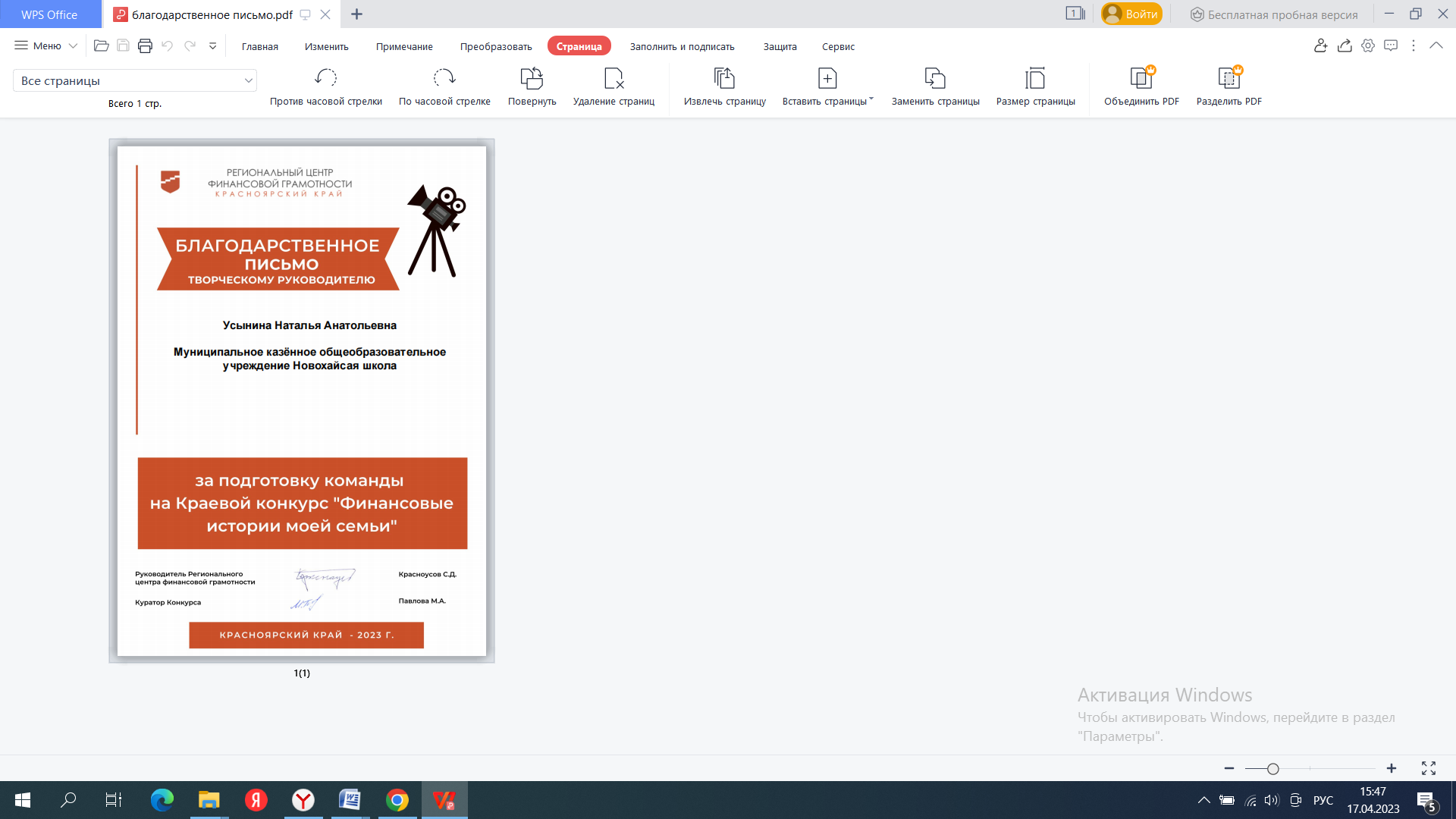 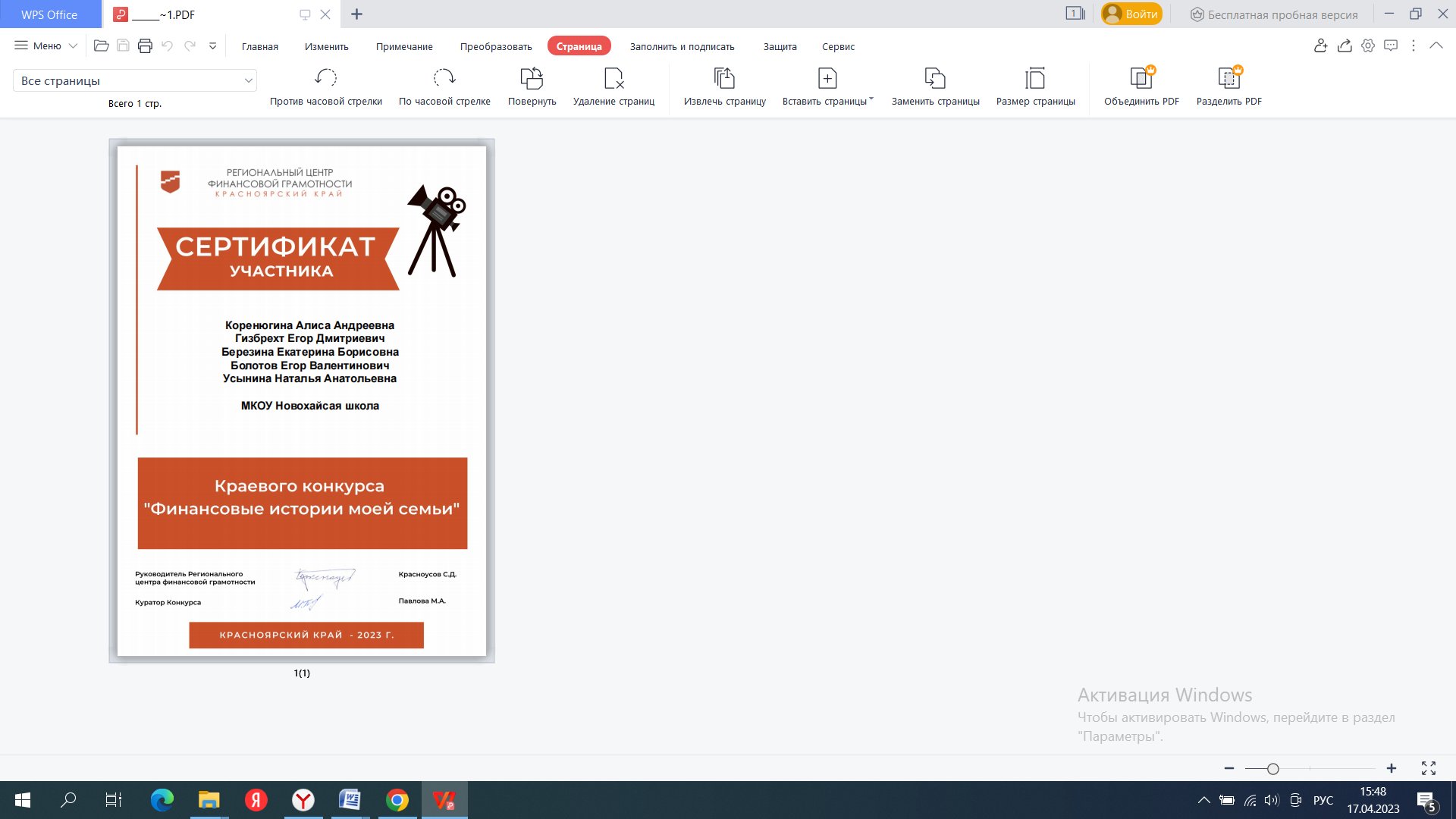 